ЧЕРКАСЬКА ОБЛАСНА РАДАГОЛОВАР О З П О Р Я Д Ж Е Н Н Я01.03.2023                                                                                      № 43-рПро оголошення конкурсного відбору претендентів на зайняттяпосади директора комунальногонекомерційного підприємства «Черкаськаобласна станція переливання кровіЧеркаської обласної ради»Відповідно до статті 55 Закону України «Про місцеве самоврядування                                          в Україні», рішення обласної ради від 19.02.2021 № 5-14/VІІІ «Про проведення конкурсного відбору претендентів на зайняття посад керівників підприємств, установ, закладів спільної власності територіальних громад сіл, селищ, міст Черкаської області» (зі змінами):1. Оголосити конкурсний відбір претендентів на зайняття посади директора комунального некомерційного підприємства «Черкаська обласна станція переливання крові Черкаської обласної ради».2. Установити 25 квітня 2023 року датою проведення конкурсного відбору претендентів на зайняття посади директора комунального некомерційного підприємства «Черкаська обласна станція переливання крові Черкаської обласної ради».3. Управлінню юридичного забезпечення та роботи з персоналом виконавчого апарату обласної ради підготувати проєкт розпорядження голови обласної ради про утворення конкурсної комісії з проведення конкурсного відбору претендентів на зайняття посади директора комунального некомерційного підприємства «Черкаська обласна станція переливання крові Черкаської обласної ради» після завершення строку подачі кандидатур до складу конкурсної комісії. 4. Контроль за виконанням розпорядження покласти на управління юридичного забезпечення та роботи з персоналом виконавчого апарату обласної ради.Голова							А. ПІДГОРНИЙ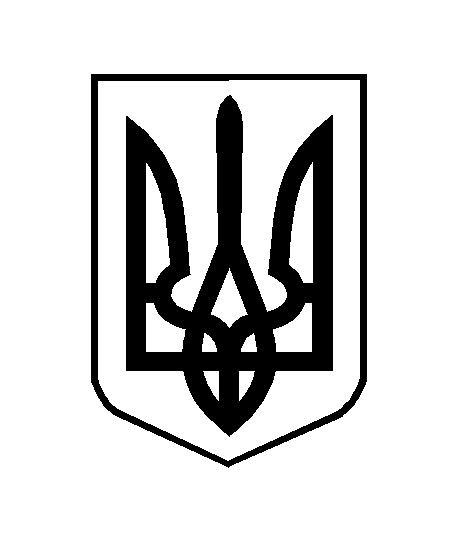 